   MIĘDZYSZKOLNY OŚRODEK SPORTOWY KRAKÓW-WSCHÓD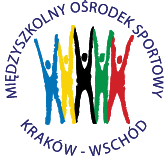 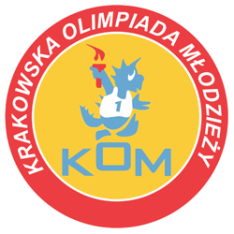 Adres: Centrum Rozwoju Com Com Zoneul. Ptaszyckiego 6 – P 09,  31 – 979 Krakówtel/fax: 12 685 58 25,   email:  biuro@kom.krakow.plwww.kom.krakow.plKraków, 15.11.2017r.SPRAWOZDANIE KOM 2017/18Igrzyska Młodzieży Szkolnej w BADMINTONIE DRUŻYNOWYM – kategoria CHŁOPCY.Termin:  15.11.2017Miejsce: hala Com Com Zone, ul. Ptaszyckiego 6.Ilość szkół: 22Ilość uczestników: 66Tabela końcowa - klasyfikacja do współzawodnictwa - dziewczętaMiejsceSzkołaPunkty do współzawodnictwa1Gimnazjum M. Gortata122Gimnazjum Nazaret103Gimnazjum Nr 194Szkoła Podstawowa nr 4385-8Gimnazjum Nr 365,55-8Gimnazjum Nr 725,55-8Gimnazjum Nr 225,55-8PGA 65,59-16Szkoła Podstawowa nr 821,379-16Szkoła Podstawowa nr 851,379-16Szkoła Podstawowa nr 381,379-16Szkoła Podstawowa Molla1,379-16Gimnazjum Nr 71,379-16Gimnazjum Nr 191,379-16Gimnazjum Nr 351,379-16Gimnazjum Nr 461,3717-22Szkoła Podstawowa nr 123117-22Szkoła Podstawowa nr 156117-22Gimnazjum Nr 16117-22Gimnazjum Nr 20117-22Gimnazjum Nr 53117-22Gimnazjum Św. Rodziny z Nazaretu1